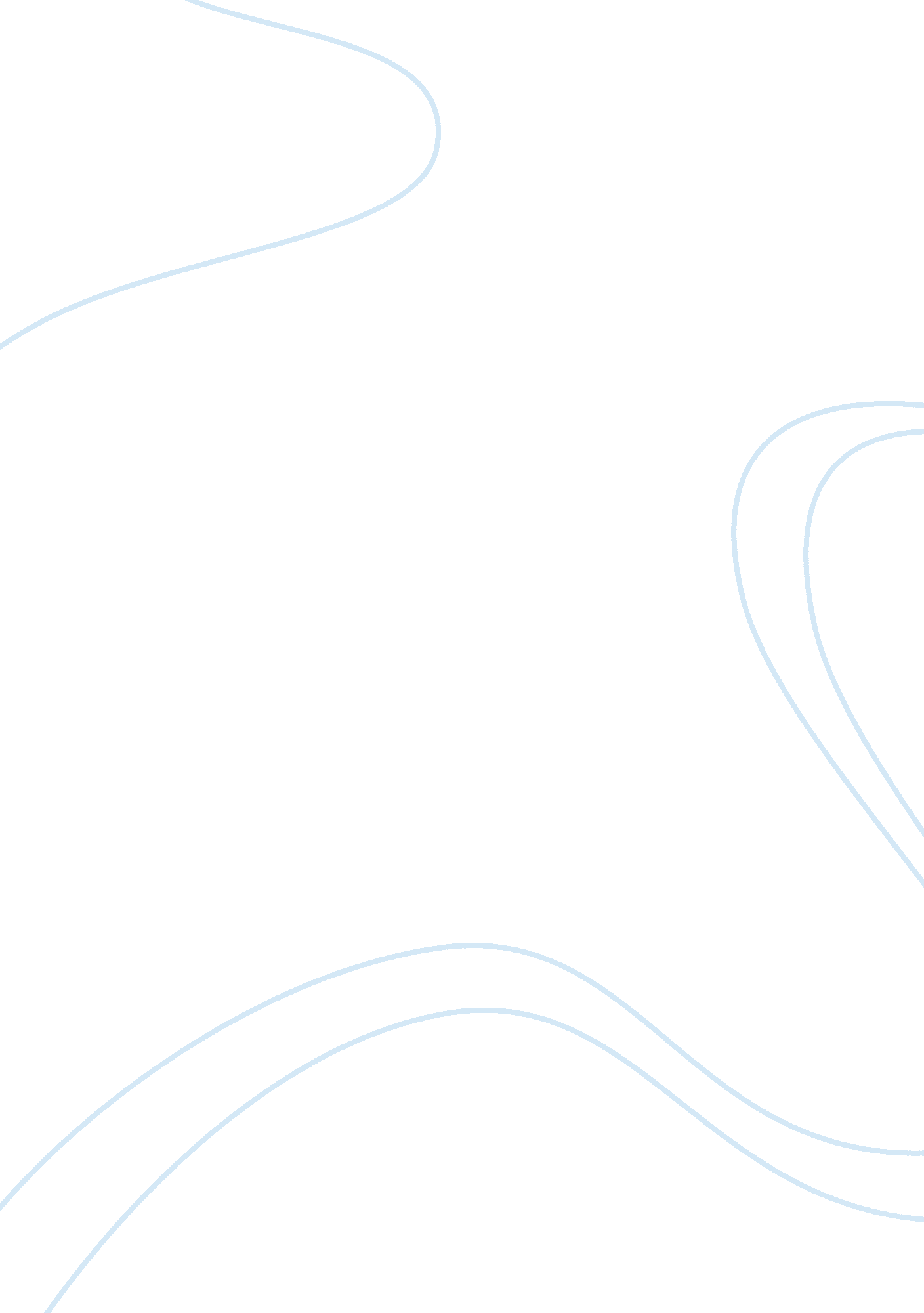 Igat blood as antibiotics essayArt & Culture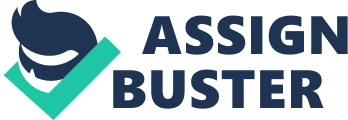 All of us are subjected o different airborne particles that might affect our health condition or even can lead to death. Japanese eel or locally known as “ IGATE” is a very popular fish, and dominant on our country. It is known for its delicious taste when cooked but its blood is toxic. The toxic is only destroy when cooked. The toxin derived from iGATE (Inguinal Cacophonic) blood which discovered as nonphysical, a severe allergic reaction to either ingested or injected product. The researchers choose this study to make such exploitation and wonder if these wastes can be turn into more efficient material and made as imagine it can combat cetera such as streptococcus pneumonia. Streptococcus pneumonia is the main cause of pneumonia and other airborne diseases that is more severe than pneumonia. Pneumonia is one of the top 10 deadly diseases in the Philippines. This is common among hard working Filipinos who has the habit of letting their shirts dry off after sweating from work. Some are viral others are bacterial. The researchers decides to use the blood of iGATE as another ingredient in making antibiotics. Statement of the Problem This study ought to answer the following questions: 1 . What is the effect of iGATE blood when tested to streptococcus pneumonia? . How effective is the nonphysical as antibacterial? 3. Is there any significant difference of producing antibiotic from the blood extract of the iGATE as compared to Mockingly 250 MGM (suspension) with distilled water? Objectives of the Study 1 . To be able to produce an antibiotic out of iGATE (Inguinal Cacophonic) blood tested to Streptococcus pneumonia. 2. To determine the effectively of the blood extract taken from the abdomen of iGATE in inhibiting the growth of Streptococcus pneumonia. 3. To find the significant difference of the iGATE blood extract and antibiotic agent as marred to MGM Monoclinic (suspension) with distilled water. Hypotheses HO- There is no significant difference in producing an antibiotic from the blood extract of iGATE as compared to 250 MGM Monoclinic (suspension). Hal- There is a significant difference in producing an antibiotic from the blood Significance of the Study Diseases like pneumonia, cholera leprosy, tetanus, whooping cough and diphtheria are caused by bacteria. Enormous times are spent in the effort destructive activities of bacteria. This study will be conducted to come out with establish results, efficacy of the iGATE blood as an antibacterial. Moreover, the presence of active component of iGATE blood would explain and tell its antibacterial effect against Streptococcus pneumonia. Therefore, the result from the experiment would be very useful new natural drug from the iGATE blood. Scope and Delimitation’s This research concentrates on the iGATE blood that could be u antibacterial against Streptococcus pneumonia. This study will be conducted at Benign V. Alden National H 3rd week of November 2013 until 2nd week of December 2013. Will be experimented carefully to come out with a good output. Study will going to examine the nonphysical component of the he effective treatment that will be good source of antibiotic. Definition of Terms Abdomen- the part of iGATE where the blood is extract Autoclave- device used to sterilized surgical instruments Antibacterial- acts against bacteria Blood- the substance from the iGATE that will be used in the expo growth or crop of organisms obtained in a medium Culture Media- artificial and in which they reproduce Gram-negative Bacteria- are those do not retained crystal violet staining process. ” r, rampant MGM Chapter 2 Review of Related Literature Eel, elongated snake-like fish, it comprises approximately 800 These species are grouped into about 22 families. They inhabit waters throughout the world. Most eels have no scales and are slippery mucus. Their dorsal and anal fins, which run from close to the often non- existent tail fin, provide much of the thrust for these lithe and strong swimmers. Most species can grow to 1. 2 m (4 Ft). Eels are found in waters as deep as 427 m (1, 400 Ft) when breeding. Japanese Eel (IGATE) Inguinal Cacophonic is the scientific name of Japanese eel or locally known as iGATE. Like other eels they are coatrooms, meaning they spend their lives in freshwater fivers and return to the ocean to spawn. The larvae called alphabetical, hatch in the open sea and are carried by the Kurtosis Current to areas close to land where they consume plankton. They grow larger in size, and in their next growth stage called glass eels. At this stage, they live in tidal estuaries until they reach one year of age, at which they are known as levers, levers travel upstream in freshwater rivers where they grow to adulthood. IGATE are elongated with tube like snake-shaped bodies. They have large, pointed heads and their dorsal fins are usually continuous with their caudal fins and anal ins, to form a fringe lining the posterior end of the body. They have small pectoral fins to help them navigate along river bottoms. Their scales are thin and soft. Streptococcus Pneumonia Streptococcus pneumonia is a normal inhabitant of the human upper respiratory tract. The bacterium can cause pneumonia, usually of the lobar type, appraisal sinusitis and Otis media, or meningitis, which is usually secondary to one of the former infections. It also causes storytelling, septic arthritis, indoctrinations, peritonitis, cellulite and brain abscesses. Streptococcus pneumonia is currently the eating cause of invasive bacterial disease in children and the elderly. Therapeutics pneumonia is known in medical microbiology as the pneumatics, referring to its morphology and its consistent involvement in pneumatic pneumonia. Chapter 3 Methodology This research study will use Completely Randomized Design (CARD) to test tag effectiveness of the blood extract taken from iGATE abdomen against Streptococcus pneumonia and compared with the commercial antibiotic, 250 MGM Monoclinic slippery mucus. Their dorsal an existent tail fin, provide much o species can grow to 1. 2 m (4 Ft). When breeding. Japanese Eel (18 Inguinal cacophonic Is the ice Like other eels they are catarrh rivers and return to the ocean t open sea and are carried by the consume plankton. They grow k glass eels. At this stage, they live which they are known as levers, they grog To adulthood. IGATE are elongated with tube heads and their dorsal fins are fins, to form d fringe lining the tins to help them navigate lour Streptococcus pneumonia is a tract. The bacterium can cause sinusitis and Otis medic, or me tremor infections. It also causes peritonitis, cellulite and brain a leading cause of invasive bacteria pneumonia is known in medic. Rhapsody and its consistent I Method jog This research study will use effectiveness of the blood extra pneumonia and compared wit (suspension) with distilled water. The experimental method research will be utilized findings that will be observed. The study will be condo 50%, TO- 75%, TO- 100% of blood extract applied to SST Research Design The Different Concentration the Independent and De Control Group Experimental Group Monoclinic 250 MGM suspension (ml) Japanese eel Blood (ml) Distilled Water (ml) 10 ml 5 7. 5 2. 10 Mean There will be three (3) trials in each replication for the group. General Procedure Collection of IGATE blood The eels will be bought at Posteriori public mark water and get blood extract from the abdominal plans blood will be store in a test tube and refrigerate for 5 Media Mueller Hinting Agar (for Antibiotic Sensitivity Test) Nineteen grams of Mueller Hinting Agar will be us casein acid hydrogenate, 1. 5 g of starch, 17 Goff agar, the mixture will be placed each of the 250 ml Erlenmeyer flask with the final pH (at 2500 7. 3В± . 2. The nutrients broth and Mueller Hinting Agar, will be wrap with papers including Petri dishes, test tube and cotton swabs and will going to put in the autoclave (pound re inch) at 121 CO for 45 minutes. The nutrient agar will be transfer in the test tube. The Mueller Hinting Agar solution will be place in Petri dish set-ups. Preparation of the Blood Extract The blood extract will be obtained from the abdominal plasma of the iGATE. There is about 3 ml iGATE blood gathered and will be place in a test tube covered with cotton plug and then will be refrigerate for 5 hours. Culture of Bacteria The bacteria namely Streptococcus pneumonia will be inoculate using sterile inoculating loop in a test tube with nutrient agar. To ensure even, distribution, the inoculating loop will be rotated in a spiral stroke in culture media. The test tubes are immediately close with cotton plugs to avoid contamination of the specimen. The inoculated test tubes will be observed for 25 minutes and different bacteria on the media will be incubated at ICC for 2 days. After 2 days, colonies of the bacteria in each test tube will appear. The Antibiotic Sensitivity Test The paper disc method will be use to test the antibiotic sensitivity of the bacteria. The researchers will use 4 Petri dishes and 12 paper discs. The paper disc will be soaked on the three different concentrations, 50 % 75%, and 100% of the blood extract in 3 test tubes for 2 hours. The different bacteria will be harvested from the nutrient media using cotton swabs. The cotton swab will be dip in each test tube containing specific bacteria and will be smear on the Petri dish that contained the Mullen Hinting Agar and will allow to absorb for 15 minutes prior to application of the paper disc (filter paper). The paper discs will be soaked in 0. 4 ml concentration of the 250 MGM monoclinic suspension on the right side of the Petri dishes. They will be incubated for 2 days prior to observation. Inhibition to the edge (radius) the ululating into 2 zones of inhibition can be recognized as resistance, immediate or sensitive depending on the antibiotic concentration. 